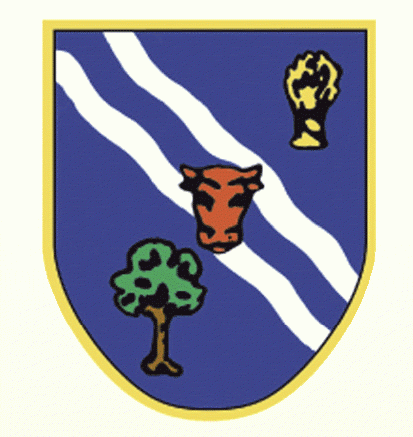 OXFORDSHIRE RUGBY FOOTBALL UNIONMinutes of meeting held at Jacobs Inn, Wolvercote on Tuesday 11th December 2018 
at 7.30pm. 
Present: Karen East, Doug Bosley, Jenny Bosley, Gina Overton, Rob Walsh, Dave Larham, Pete Bramley
Apologises: Chris Skaife

Minutes taken by: Karen East Meeting starts 19.301. Approval of MinutesThe minutes of 13th November 2018 were approved.2. Matters ArisingNo matters arising.3. RDO UpdateBanbury – floodlights ready mid January
Chinnor – approved 1 day xmas camp
Chipping Norton – DL meeting them in January re going for the green deal.
Didcot – hosted quilter kids facebook live event, went well
Faringdon – Dl providing more support for them

The RFU year 8 schools festival was delivered at Banbury. 16 state schools, very positive.Leadership academy rugby landscape delivered. 7th Jan is womens growth meeting. New growth teams will identify where money will be spent.9th Jan – Wasps academy stakeholder forum at GAB engaging with u13 to u16s.Natwest rugby force available. Deadline late Jan. Only two clubs have applied so far.Inner warrior campaign events available between 12-27 Jan, no Oxford clubs have applied yet.4. AGPDL had a call with rugby 365. It’s being under used. Clubs / schools can use some free slots for 1st time. Potentially need to do an event on the AGP again (county event) to encourage use.The board needs to drive usage of the pitch and support the investment. Potentially plan a county festival next season on it too.5. AOBAsked if we can put Wadworth logo on website. RW to send to DL.Discussed having a county sponsor. There are currently no county sponsors. Karen will investigate potential sponsors. Taylor Wimpy are one option as building lots in our area.Meeting closes at 8.15pm. Next meeting 15thJanuary 2019 - Holiday Inn (7.30pm)